


คณะอุตสาหกรรมและเทคโนโลยี 								        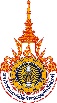 มหาวิทยาลัยเทคโนโลยีราชมงคลรัตนโกสินทร์ วิทยาเขตวังไกลกังวลแบบฟอร์มการขอเผยแพร่ข้อมูลผ่านเว็บไซต์คณะอุตสาหกรรมและเทคโนโลยี


คณะอุตสาหกรรมและเทคโนโลยี 								        มหาวิทยาลัยเทคโนโลยีราชมงคลรัตนโกสินทร์ วิทยาเขตวังไกลกังวลแบบฟอร์มการขอเผยแพร่ข้อมูลผ่านเว็บไซต์คณะอุตสาหกรรมและเทคโนโลยี


คณะอุตสาหกรรมและเทคโนโลยี 								        มหาวิทยาลัยเทคโนโลยีราชมงคลรัตนโกสินทร์ วิทยาเขตวังไกลกังวลแบบฟอร์มการขอเผยแพร่ข้อมูลผ่านเว็บไซต์คณะอุตสาหกรรมและเทคโนโลยีชื่อผู้ขอใช้บริการ :วัน/เดือน/ปี ที่ข้อมูลเริ่มเผยแพร่ :วัน/เดือน/ปี ที่ข้อมูลสิ้นสุด :หัวข้อ :รายละเอียดข้อมูล (โดยสรุปหรือไฟล์แนบ) : E-mail nantiya.suj@outlook.rmutr.ac.thรายละเอียดข้อมูล (โดยสรุปหรือไฟล์แนบ) : E-mail nantiya.suj@outlook.rmutr.ac.thรายละเอียดข้อมูล (โดยสรุปหรือไฟล์แนบ) : E-mail nantiya.suj@outlook.rmutr.ac.th……………………………………………………………………………………………………………………………………………………………………………………….....………………………………………………………………………………………………………………………………………………………………………………………....………………………………………………………………………………………………………………………………………………………………………………………....………………………………………………………………………………………………………………………………………………………………………………………....………………………………………………………………………………………………………………………………………………………………………………………....………………………………………………………………………………………………………………………………………………………………………………………....………………………………………………………………………………………………………………………………………………………………………………………....………………………………………………………………………………………………………………………………………………………………………………………....………………………………………………………………………………………………………………………………………………………………………………………....………………………………………………………………………………………………………………………………………………………………………………………....………………………………………………………………………………………………………………………………………………………………………………………....……………………………………………………………………………………………………………………………………………………………………………………….....………………………………………………………………………………………………………………………………………………………………………………………....………………………………………………………………………………………………………………………………………………………………………………………....………………………………………………………………………………………………………………………………………………………………………………………....………………………………………………………………………………………………………………………………………………………………………………………....………………………………………………………………………………………………………………………………………………………………………………………....………………………………………………………………………………………………………………………………………………………………………………………....………………………………………………………………………………………………………………………………………………………………………………………....………………………………………………………………………………………………………………………………………………………………………………………....………………………………………………………………………………………………………………………………………………………………………………………....………………………………………………………………………………………………………………………………………………………………………………………....……………………………………………………………………………………………………………………………………………………………………………………….....………………………………………………………………………………………………………………………………………………………………………………………....………………………………………………………………………………………………………………………………………………………………………………………....………………………………………………………………………………………………………………………………………………………………………………………....………………………………………………………………………………………………………………………………………………………………………………………....………………………………………………………………………………………………………………………………………………………………………………………....………………………………………………………………………………………………………………………………………………………………………………………....………………………………………………………………………………………………………………………………………………………………………………………....………………………………………………………………………………………………………………………………………………………………………………………....………………………………………………………………………………………………………………………………………………………………………………………....………………………………………………………………………………………………………………………………………………………………………………………....Link ที่เกี่ยวข้อง :หมายเหตุ :……………………………………………………………………………………………………………………………………………………………………………………….....……………………………………………………………………………………………………………………………………………………………………………………….....……………………………………………………………………………………………………………………………………………………………………………………….....……………………………………………………………………………………………………………………………………………………………………………………….....……………………………………………………………………………………………………………………………………………………………………………………….....……………………………………………………………………………………………………………………………………………………………………………………….....……………………………………………………………………………………………………………………………………………………………………………………….....……………………………………………………………………………………………………………………………………………………………………………………….....……………………………………………………………………………………………………………………………………………………………………………………….....สำหรับหัวหน้างานวิชาการและวิจัย□ อนุญาต□ ไม่อนุญาตเนื่องจาก………………………………………………………………………….…………................................................................................................................................................................ลงชื่อ........................................................(นางธัญรดา  พรพุฒิศิริ)หัวหน้างานวิชาการและวิจัยสำหรับหัวหน้างานวิชาการและวิจัย□ อนุญาต□ ไม่อนุญาตเนื่องจาก………………………………………………………………………….…………................................................................................................................................................................ลงชื่อ........................................................(นางธัญรดา  พรพุฒิศิริ)หัวหน้างานวิชาการและวิจัย□ รับทราบ/ให้บริการเรียบร้อยแล้ว
□ ไม่สามารถให้บริการได้ เนื่องจาก ……………………………………………...........................…………………………………………………………………………………………………...........................□ อื่น ๆ (ระบุ)……………………………………………..……………………………....................................................................................................................................................................ลงชื่อ........................................................(นางนันทิยา  วิวัฒน์ภิญโญ)เจ้าหน้าที่เทคโนโลยีการศึกษา